Experiências de Educação FísicaProfessoras: Joana Aparecida de Campos Bellé e Lediane Marin ToigoSemana do dia 18 /05 a 22/05  Crianças  pequenasORGANIZADOR DO CAMPO: CORPO, GESTOS E MOVIMENTOSObjetivos de aprendizagem:  Deslocar seu corpo no espaço, orientando-se por noções como em frente, atrás, no alto, embaixo, dentro, fora etc., ao se envolver em brincadeiras e atividades de diferentes naturezas.Experiências de aprendizagem  Vivenciar experiências de lateralidade, deslocamento, percepção espacial (em cima, embaixo, atrás, frente, alto, baixo, direita, esquerda etc.)Experiência realizada: Nessa experiência Jogo do comando desenvolve a noção espacial, lateralidade, melhora a atenção e concentração, trabalhar o salto, aprender a se deslocar em salto e também trabalhando  dentro/fora, direita/esquerda, frente/trás.      Vídeo demonstrativo da atividade.https://www.youtube.com/watch?v=EXtTeFIcE_U&t=51sExperiências de Educação FísicaProfessoras: Joana Aparecida de Campos Bellé e Lediane Marin ToigoSemana do dia 25/05 a 29/05  Crianças  pequenasORGANIZADOR DO CAMPO: CORPO, GESTOS E MOVIMENTOSObjetivos de aprendizagem:  Demonstrar controle e adequação do uso de seu corpo em brincadeiras e jogos, escuta e reconto de histórias, atividades artísticas, entre outras possibilidades.Criar movimentos, gestos, olhares e mímicas em brincadeiras, jogos e atividades artísticas como danças, teatro e música.Experiências de aprendizagem Participar de jogos de imitação, de regras, de movimento, aprendendo jogos e criando outros;Experiência realizada:Na experiência espelho coordenado trabalha-se a coordenação, equilíbrio, memorização e atenção.Video demonstrativo da atividade https://www.youtube.com/watch?v=fQHVHC8znNUAlongamentoshttps://www.youtube.com/watch?v=VrfIevPySXI&t=58sPlanejamento Educação Física 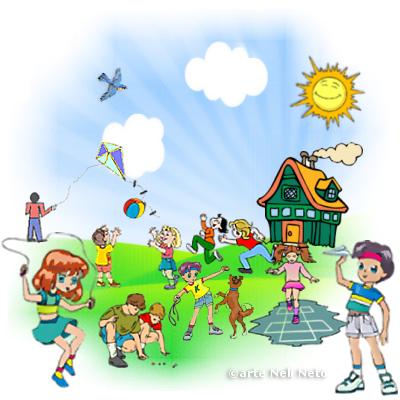 